Raport z  ankiety informacyjnej związanej z doradztwem świadczonym przez pracowników Stowarzyszenia Lokalna Grupa Rybacka- Rybacka Brać MierzeiW 2020 r. z doradztwa prowadzonego przez pracowników biura skorzystało 90 osób. Po udzielonym doradztwie, osoby te zostały poproszone o wypełnienie ankiet informacyjnych, które miały na celu określić poziom satysfakcji z udzielonego doradztwa, jak również pozyskać podstawowe dane na temat osoby zainteresowanej skorzystaniem z dofinansowania  w ramach realizowanej Lokalnej Strategii Rozwoju Kierowanego przez Społeczność objętej Programem Operacyjnym Rybactwo i Morze 2014-2020.I tak w ramach ankiety poproszono o wskazanie następujących informacji:Miejsce zamieszkania – odniesionego gminy obejmującej obszar LGRPłećWykształcenieRodzaj beneficjentaWiekW jakim celu odwiedził(a) Pan(i) Biuro Stowarzyszenia LGR – Rybacka Brać Mierzei? Jak ocenia Pani/Pan doradztwo w biurze Stowarzyszenia LGR – Rybacka Brać Mierzei?Jak ocenia Pani/Pan pracownika prowadzącego doradztwo?Z jakich źródeł uzyskała Pani/Pan informację o możliwości uzyskania dofinansowania w ramach wdrażania Lokalnej Strategii Rozwoju Stowarzyszenia LGR – Rybacka Brać Mierzei.Wyniki wypełnionych ankiet przedstawiają się na stępująco:Na pytanie nr 1 dotyczące miejsca zamieszkania udzielono następujących odpowiedzi:Gmina Cedry Wielkie – 5 osóbGmina Krynica Morska – 16 osóbGmina Nowy Dwór Gdański – 31 osóbGmina Ostaszewo – 6 osóbGmina Pruszcz Gdański – 4 osobyGmina Stegna – 19 osóbGmina Sztutowo – 9 osóbWyniki pytania nr 2 dotyczącego płci przedstawiają się następująco:Pytanie nr 3 Wykształcenie wskazało:Podstawowe: 1Zawodowe: 18Średnie: 31Wyższe: 19Brak identyfikacji: 11Pytanie nr 4 Rodzaj beneficjenta – spośród podanych możliwości ankietowani wskazali:Osoba fizyczna – 42Osoba fizyczna prowadząca działalność gospodarczą – 28Samorząd terytorialny - 1Osoba do 34 roku życia –9Rybak – 5Organizacja pozarządowa – 4Inne (proszę wskazać jakie) – 1Brak wskazań - 0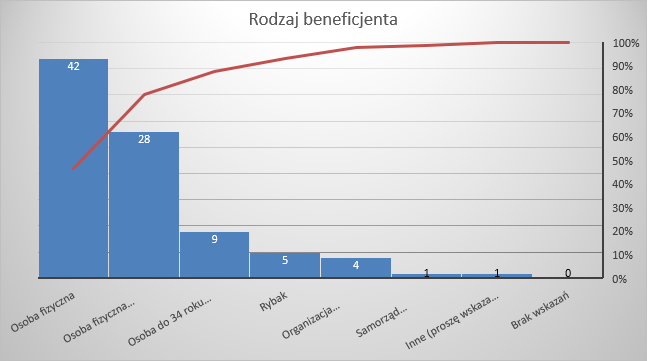 Pytanie nr 5 Wiek  – spośród podanych możliwości ankietowani wskazali:Poniżej 18 lat – 018-34 lat – 30 osób35-59 – 47 osóbPowyżej 60 roku życia – 12 osóbBrak odpowiedzi – 1 osobaNa pytanie nr 6 W jakim celu odwiedził(a) Pan(i) Biuro Stowarzyszenia LGR – Rybacka Brać Mierzei? Chciałem/am uzyskać informację:– ankietowania mieli do wyboru następujące odpowiedzi:Czy mogę i w jaki sposób otrzymać dofinansowanie na projekt – 54O kryteriach oceny wniosków – 30O sposobie podpisania lub treści umowy o dofinansowanie – 3O spotkaniach informacyjnych, szkoleniach – 15Jak przygotować wniosek o dofinansowanie – 24O terminach naborów lub miejscu składania wniosków – 23Na temat zasad realizacji projektów – 12Na temat rozliczania projektu, sprawozdawczości, monitoringu i kontroli – 4O innych rzeczach – proszę wpisać jakich: 2	Pytanie nr 7 – Jak ocenia Pani/Pan doradztwo w biurze Stowarzyszenia LGR – Rybacka Brać Mierzei? Ocenę uczestnicy przeprowadzali w skali od 1 do 5, gdzie: 1-bardzo nisko, 2- nisko3- przeciętnie4- wysoko5- bardzo wysokoW ramach tego pytania oceniano:Spełnienie Pani/Pana oczekiwań – średnia ocen wyniosła 4,77W jakim stopniu zdobyta wiedza będzie przydatna, aby w przyszłości złożyć wniosek w biurze Stowarzyszenia LGR – Rybacka Brać Mierzei? – średnia ocen wyniosła 4,79Proszę ocenić na ile udzielone wsparcie było dostosowane do Państwa potrzeb i oczekiwań – średnia ocen wyniosła 4,80Ogólna ocena jakości usług doradczych świadczonych w biurze Stowarzyszenia LGR – Rybacka Brać Mierzei - średnia ocen wyniosła 4,88.Oceny pracowników biura LGR ankietowani przeprowadzali również w skali od 1 do 5 gdzie: 1-bardzo nisko, 2- nisko3- przeciętnie4- wysoko5- bardzo wysokoWyniki oceny pracowników przedstawiają się następująco:Barbara Burczy – średnia ocen wyniosła 4,8Justyna Rumocka – średnia ocen wyniosła 4,8Michał Marczak – 5,0.Pytanie nr 9 Z jakich źródeł uzyskał(a) Pani/Pan informację o możliwościach uzyskania dofinansowania w ramach wdrażania Lokalnej Strategii Rozwoju Stowarzyszenia LGR – Rybacka Brać Mierzei? Ankietowania mieli do wyboru następujące odpowiedzi:Strona www LGR – 52Strona internetowa (proszę podać adres strony) – 1Ogłoszenia w mediach – 4Podczas osobistej wizyty lub telefonu do urzędu (proszę podać nazwę urzędu) – 0Mailowo – 5Od współpracownika lub przełożonego - 8Od znajomego/członka rodziny – 17Inne źródła (jakie?) - 0Nie wiem, nie pamiętam – 4Brak odpowiedzi – 2Po dokonanej analizie danych zawartych w ankietach stwierdza się, iż wyniki są porównywalne do lat poprzednich i podobnie jak w ubiegłych latach grupą najbardziej zainteresowanych są osoby fizyczne w wieku 35-59 lat, prowadzące działalność gospodarczą, które informacje o możliwościach skorzystania z dofinansowania w ramach LSR pozyskały ze strony internetowej Stowarzyszenia Lokalna Grupa Rybacka – Rybacka Brać Mierzei. Fakt ten również odzwierciedla licznik wejść na stronę LGR, który w 2020 roku wynosił 28 958 odsłon. Osoby korzystające z doradztwa w biurze głównie pochodziły z gmin: Nowy Dwór Gdański, Stegna oraz Krynicy Morskiej. Pytania najczęściej zadawane podczas doradztwa dotyczyły głównie warunków jakie trzeba spełnić, aby otrzymać dofinansowanie. Ponadto w wyniku zadawanych pytań bardzo często udzielano informacji na temat zasad wypełniania wniosku o dofinansowanie oraz przedstawiano terminy planowanych konkursów. Zapoznano potencjalnych beneficjentów z kryteriami wyboru operacji w ramach konkretnych przedsięwzięć. Większość osób była usatysfakcjonowana z informacji, jakie uzyskała podczas doradztwa, czego dowodem są wystawione oceny na poziomie bardzo wysokim lub wysokim. Podobnie wygląda sytuacja jeśli chodzi o samą ocenę pracowników, tutaj również zostały wystawiane oceny bardzo wysokie i wysokie. 